Duco Roof Turret Solid 30ZHersteller: DUCO Ventilation & Sun ControlDer Duco Roof Turret Solid 30Z ist eine Lüftungshaube mit gestanzten Lamellen aus stranggepresstem Aluminium. Die Lüftungsdurchführung erfolgt durch das Flachdach. Die Lüftungshaube kann in RAL-Farben nach Wahl ausgeführt werden . Der Roof Turret Solid 30Z kann sowohl für Zu- als auch für Abluft bei natürlicher und mechanischer Lüftung eingesetzt werden.Produktmerkmale:Lamellen:Z-förmige Aluminium-StrangpressprofileDucoGrille Solid M30Z mit Stanzung (P1) Höhe 21mm x Breite 2.5mmDucoGrille Solid M30Z mit Stanzung (P2) Höhe 21mm x Breite 18mmLamellenschritt: 37,5 mmLamellentiefe: 30 mmProfildicke: mindestens 1,5 mmVisuell freier Luftvolumenstrom:	P1: 60%	P2: 86%Physisch freier Luftvolumenstrom:	P1: 34%	P2: 48%Aufbau:Die maßgefertigten Gitter M30Z werden zwischen speziellen Eckprofilen montiert. Unten wird ein L-Profil 150/50/4 angebracht. Oben wird die Dachhaube mit einer schrägen, passenden Dachplatte abgeschlossen.Maße:Länge Lüftungshaube	Min.: 200 mm - Max.: 2630 mm	Bis zu 2000 PaBreite Lüftungshaube	Min.: 200 mm - Max.: 1180 mm	Bis zu 2000 PaHöhe Lüftungshaube	Min.: 255 mm - Max.: 1600 mmSCHUTZP1: InsektenschutzmittelOptional mit Edelstahl-Insektenschutzgitter 2,3 x 2,3 mmOptional mit schädlingsresistentem Edelstahlgewebe 6 x 6 mmOberflächenbehandlung:Pulverbeschichtung: nach Qualicoat Seaside Typ A, minimale mittlere Schichtdicke 60µm, Standard RAL Farben 70% GlanzAuf Anfrage: andere Schichtdicken und Glanzgrade, Strukturlacke und spezielle Pulverlacke.Funktionelle Merkmale:Durchflussleistung:Wasserdichtigkeit:Entspricht den Normen oder wurde nach diesen getestet:Qualicoat Seaside Typ AEN 573 - EN AW-6063 T66 und EN AW-6060 T66: Aluminiumlegierung & HärtungEN 13030: Wasserbeständigkeit und Bestimmung der Ce- und Cd-KoeffizientenEN 1990, EN 1991, EN 1999: KraftberechnungenEN ISO 10140: akustische Messungen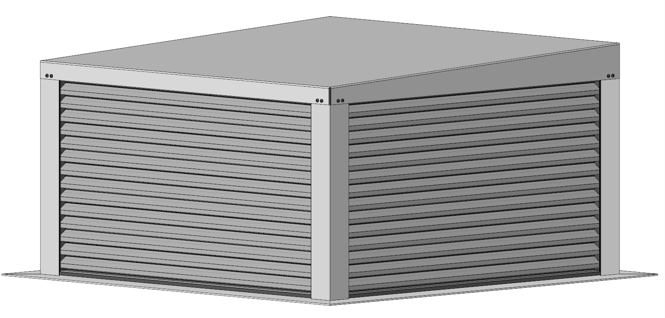 LUFTVOLUMENSTROM (EN13030)LUFTVOLUMENSTROM (EN13030)CeKeCdKdP10,24316,940,23418,26P20,25815,020,25315,62P2 + EierkistengitterP2 + Eierkistengitter0,17931,210,20224,51WASSERDICHT (EN13030)WASSERDICHT (EN13030)0 m/s0,5 m/s1 m/s1,5 m/s2 m/s2,5 m/s3 m/s3,5 m/sP1BCCDDDDDP2CCCDDDDDP2 + EierkistengitterP2 + EierkistengitterAAABCCDD